Фото экспозиций музея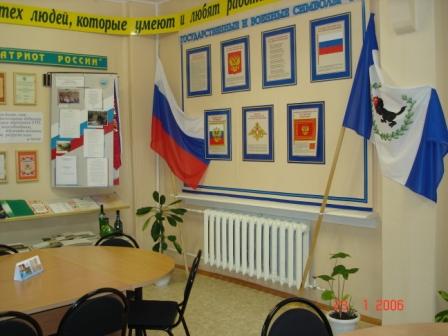 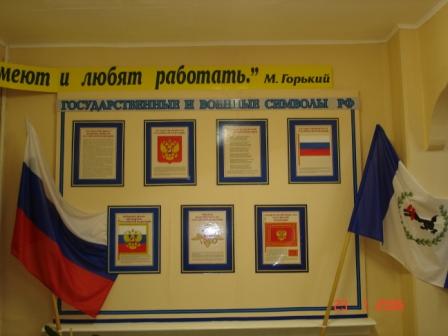 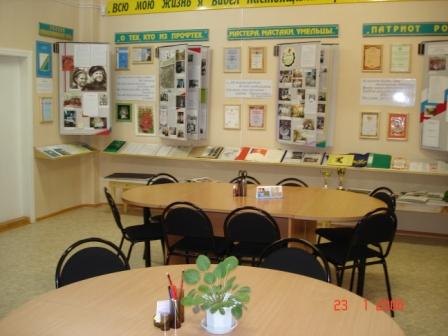 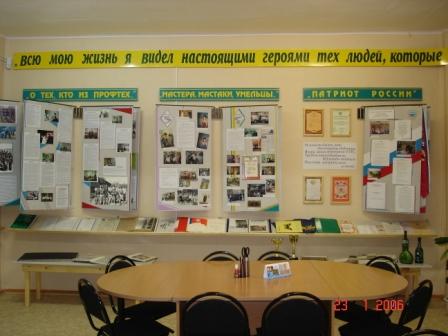 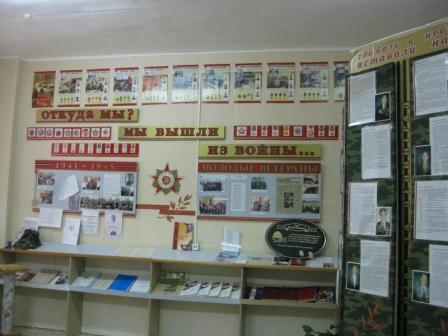 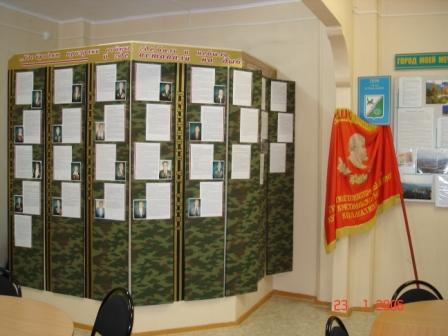 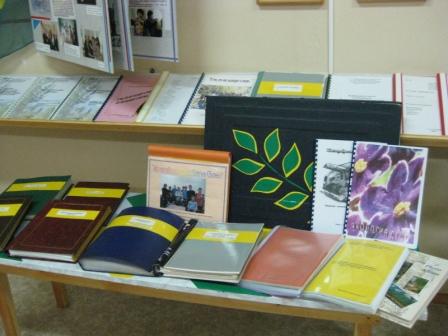 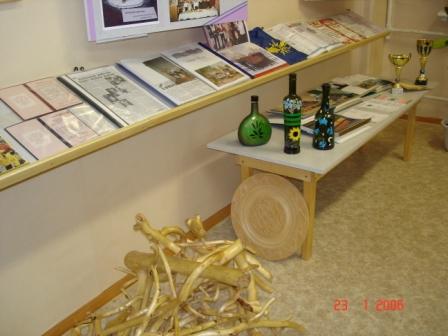 